前十字靭帯損傷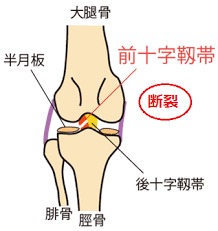 ・股関節周辺可動域訓練１５回×5セット（左右交互に行う）・内側ハムストリングス強化15秒間×5セット・下腿部強化+正しい歩行動作（踵骨こて）＝校内階段トレ